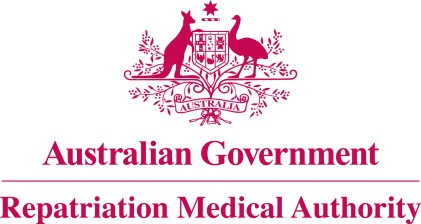 Amendment Statement of PrinciplesconcerningGUILLAIN-BARRE SYNDROME
(Reasonable Hypothesis) (No. 74 of 2022)The Repatriation Medical Authority determines the following Amendment Statement of Principles under subsections 196B(2) and (8) of the Veterans' Entitlements Act 1986.Dated				 24 June 2022Contents1	Name	32	Commencement	33	Authority	34	Amendment	3NameThis is the Amendment Statement of Principles concerning Guillain-Barre syndrome (Reasonable Hypothesis) (No. 74 of 2022).Commencement	This instrument commences on 25 July 2022.AuthorityThis instrument is made under subsections 196B(2) and (8) of the Veterans' Entitlements Act 1986.AmendmentThe Statement of Principles concerning Guillain-Barre syndrome (Reasonable Hypothesis) (No. 23 of 2018) (Federal Register of Legislation No. F2018L00187) is amended in the following manner:The Common Seal of the
Repatriation Medical Authority
was affixed to this instrument
at the direction of:Professor Terence Campbell AMChairpersonSection Amendment9(5)Replace the existing factor in subsection 9(5) with the following:receiving a vaccine from the specified list of vaccines within the two months before the clinical onset of Guillain-Barre syndrome;Note: specified list of vaccines is defined in the Schedule 1 – Dictionary.Schedule 1 – DictionaryInsert the following definition of "specified list of vaccines" in alphabetical order:specified list of vaccines means: 	coronavirus disease 2019 (COVID-19) vaccine;		influenza vaccine; or	nerve tissue derived rabies vaccine.